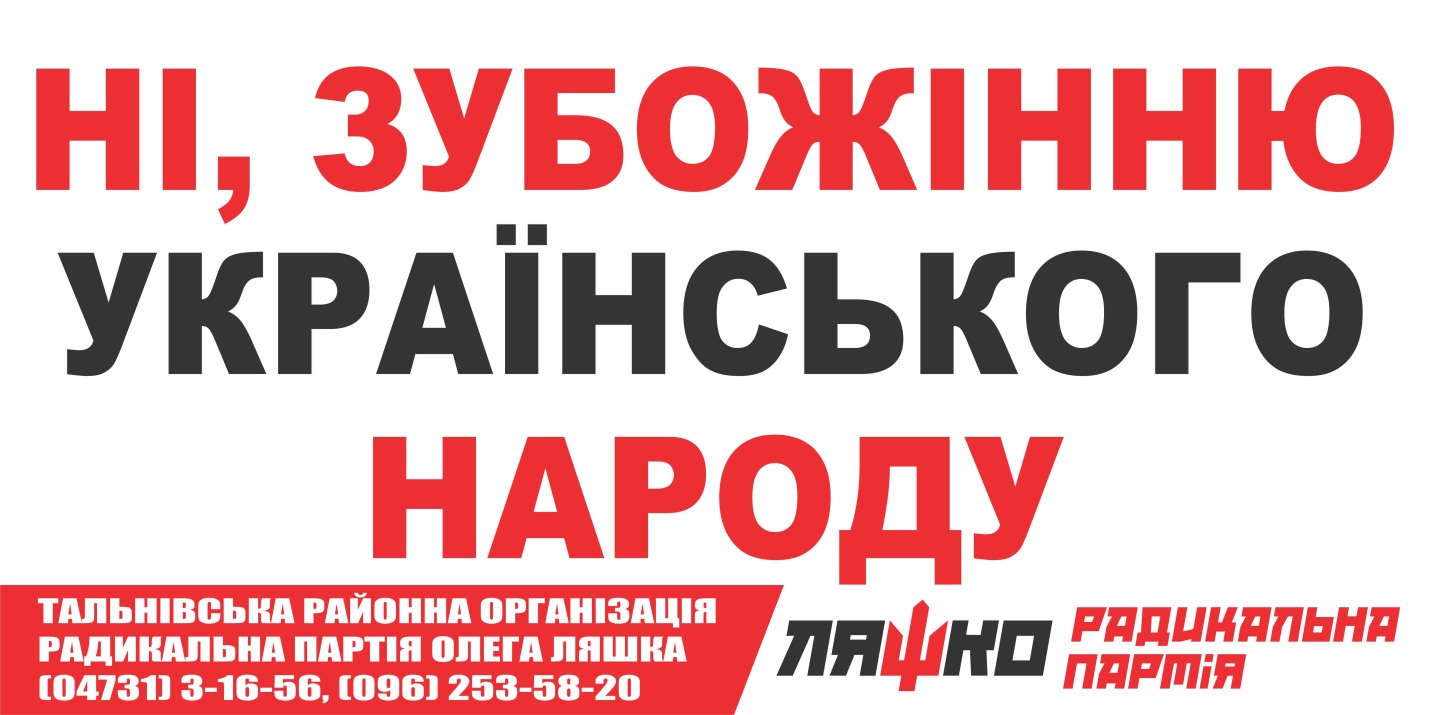 Звіт депутата Тальнівської районної ради від Радикальної партії Олега Ляшка за 2019 рік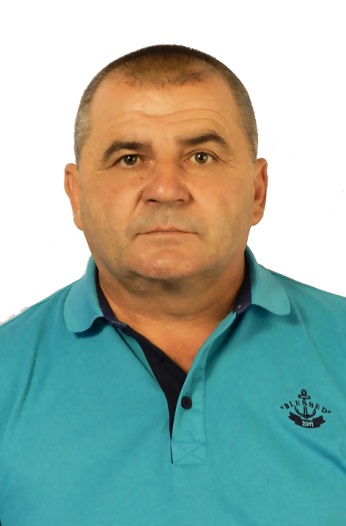 Напрямки діяльності депутатаХарактеристикадіяльностіЗдійснення прийому громадян Моя Громадська приймальня депутата районної ради працює за адресою: Тальнівський район, с.Білашки, контора ТОВ «Промінь АА», кабінет головного зоотехніка. Дні прийому громадян –  щодня крім вихідних. Години прийому: з 8.00 до 10.00. До громадської приймальні протягом 2019 р. звернулося понад 115 жителів села Білашки та Левада.Питання, з якими звертались громадяни, стосувалися наступного:  перегляду тарифів на комунальні послуги та природний газ, отримання субсидій, стану доріг та їх ремонту і очистки, будівництва свердловини у с.Левада та багато інших.Участь в засіданні сесій районної ради, фракції та постійної комісії (кількість засідань, у яких депутат брав участь)Протягом 2019 р. взяв участь у роботі 8сесій районної ради, 8 засіданнях постійної  комісії районної ради, як депутат районної ради від Радикальної партії Олега Ляшка і член фракції брав участь у 8 її засіданнях, де обговорювались питання подальшої роботи фракції у районній раді та питання, що розглядались на сесіях районної ради.Підтримав рішення Тальнівської районної ради:Про затвердження районної програми „Територіальна оборона“ на 2019 - 2020 роки;Про Програму підвищення енергоефективності та зменшення споживання енергоносіїву Тальнівському районі на 2019-2022 роки;Про районний бюджет на 2019 рік зі змінами та Про районний бюджет на 2020 рік;Про затвердження районної Програми вдосконалення надання вторинної медичноїдопомоги населенню Тальнівського району на 2019 – 2021 роки; Про Програму підтримки розвитку сільськогосподарських обслуговуючихкооперативів та сімейних фермерських господарств у Тальнівському районі на період2019-2020 років; Про Програму підтримки діяльності аматорських колективів закладів культури таокремих виконавців у Тальнівському районі на 2019-2024 роки;Про програму правової освіти населення Тальнівського району на 2019-2020 роки; Про звернення депутатів Тальнівської районної ради до Президента України,Верховної Ради України, Кабінету Міністрів України, Державного агентстваавтомобільних доріг України, Черкаської обласної державної адміністрації та обласноїради щодо незадовільного стану автомобільних доріг державного значення вадмінмежахТальнівського району;щодо регулювання земельних відносин та інші.Зустрічі з виборцями, участь в громадських слуханнях (кількість, тематика)Взяв участь у 6 сесіях сільської радиБрав участь в обговоренні та підтримав рішення ради:Про внесення змін в рішення сесії сільської ради «Про сільський бюджет на 2019 рік»;Про внесення змін в рішення сесії сільської ради « Про Програму  соціально-економічного і культурного розвитку села на 2019 рік».Про встановлення   ставок земельного податку ,  пільг з його  сплати та  розміру орендної плати на  2020 рікПро сільський бюджет на 2020 рік. Організація роботи помічників депутата (кількість помічників, участь помічників в депутатській діяльності)Помічників не маюВисвітлення депутатської діяльності  в ЗМІ, виступи на радіо та телебаченні, публікації в газетах  (кількість, тематика, назва ЗМІ)Залучення коштів з різних фінансових джерел (депутатських коштів, благодійної допомоги, коштів з обласного та місцевих бюджетів, коштів ДФРР) на вирішення проблем громадиЗавдяки співпраці з депутатами обласної ради залучено кошти для надання матеріальної допомоги жителям сіл Білашки та Левада, а також для благоустрою населених пунктів. Участь депутата у різних заходах (свята, круглі столи, семінари, спортивні заходи тощо)Беру активну участь усіх важливих заходах села, конференціях, сходках.